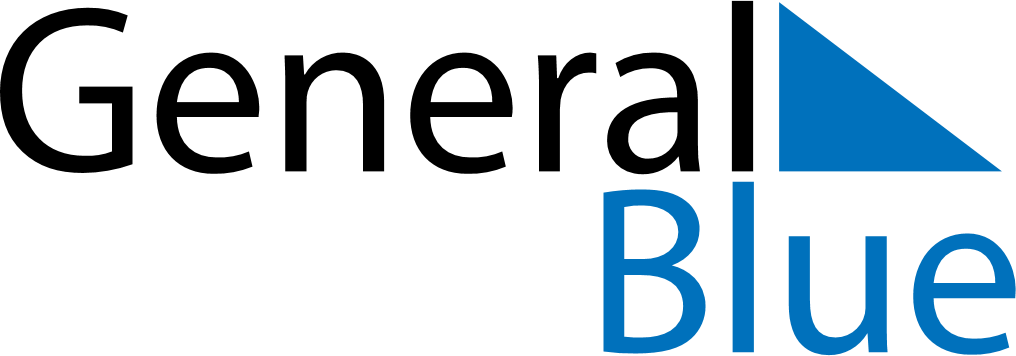 June 2024June 2024June 2024June 2024June 2024June 2024June 2024Tocaima, Cundinamarca, ColombiaTocaima, Cundinamarca, ColombiaTocaima, Cundinamarca, ColombiaTocaima, Cundinamarca, ColombiaTocaima, Cundinamarca, ColombiaTocaima, Cundinamarca, ColombiaTocaima, Cundinamarca, ColombiaSundayMondayMondayTuesdayWednesdayThursdayFridaySaturday1Sunrise: 5:45 AMSunset: 6:07 PMDaylight: 12 hours and 21 minutes.23345678Sunrise: 5:45 AMSunset: 6:07 PMDaylight: 12 hours and 21 minutes.Sunrise: 5:45 AMSunset: 6:07 PMDaylight: 12 hours and 21 minutes.Sunrise: 5:45 AMSunset: 6:07 PMDaylight: 12 hours and 21 minutes.Sunrise: 5:45 AMSunset: 6:07 PMDaylight: 12 hours and 22 minutes.Sunrise: 5:46 AMSunset: 6:08 PMDaylight: 12 hours and 22 minutes.Sunrise: 5:46 AMSunset: 6:08 PMDaylight: 12 hours and 22 minutes.Sunrise: 5:46 AMSunset: 6:08 PMDaylight: 12 hours and 22 minutes.Sunrise: 5:46 AMSunset: 6:08 PMDaylight: 12 hours and 22 minutes.910101112131415Sunrise: 5:46 AMSunset: 6:09 PMDaylight: 12 hours and 22 minutes.Sunrise: 5:46 AMSunset: 6:09 PMDaylight: 12 hours and 22 minutes.Sunrise: 5:46 AMSunset: 6:09 PMDaylight: 12 hours and 22 minutes.Sunrise: 5:46 AMSunset: 6:09 PMDaylight: 12 hours and 22 minutes.Sunrise: 5:47 AMSunset: 6:09 PMDaylight: 12 hours and 22 minutes.Sunrise: 5:47 AMSunset: 6:09 PMDaylight: 12 hours and 22 minutes.Sunrise: 5:47 AMSunset: 6:10 PMDaylight: 12 hours and 22 minutes.Sunrise: 5:47 AMSunset: 6:10 PMDaylight: 12 hours and 22 minutes.1617171819202122Sunrise: 5:47 AMSunset: 6:10 PMDaylight: 12 hours and 22 minutes.Sunrise: 5:48 AMSunset: 6:10 PMDaylight: 12 hours and 22 minutes.Sunrise: 5:48 AMSunset: 6:10 PMDaylight: 12 hours and 22 minutes.Sunrise: 5:48 AMSunset: 6:11 PMDaylight: 12 hours and 22 minutes.Sunrise: 5:48 AMSunset: 6:11 PMDaylight: 12 hours and 22 minutes.Sunrise: 5:48 AMSunset: 6:11 PMDaylight: 12 hours and 22 minutes.Sunrise: 5:48 AMSunset: 6:11 PMDaylight: 12 hours and 22 minutes.Sunrise: 5:49 AMSunset: 6:11 PMDaylight: 12 hours and 22 minutes.2324242526272829Sunrise: 5:49 AMSunset: 6:12 PMDaylight: 12 hours and 22 minutes.Sunrise: 5:49 AMSunset: 6:12 PMDaylight: 12 hours and 22 minutes.Sunrise: 5:49 AMSunset: 6:12 PMDaylight: 12 hours and 22 minutes.Sunrise: 5:49 AMSunset: 6:12 PMDaylight: 12 hours and 22 minutes.Sunrise: 5:50 AMSunset: 6:12 PMDaylight: 12 hours and 22 minutes.Sunrise: 5:50 AMSunset: 6:12 PMDaylight: 12 hours and 22 minutes.Sunrise: 5:50 AMSunset: 6:13 PMDaylight: 12 hours and 22 minutes.Sunrise: 5:50 AMSunset: 6:13 PMDaylight: 12 hours and 22 minutes.30Sunrise: 5:50 AMSunset: 6:13 PMDaylight: 12 hours and 22 minutes.